Oberschule Neu Wulmstorf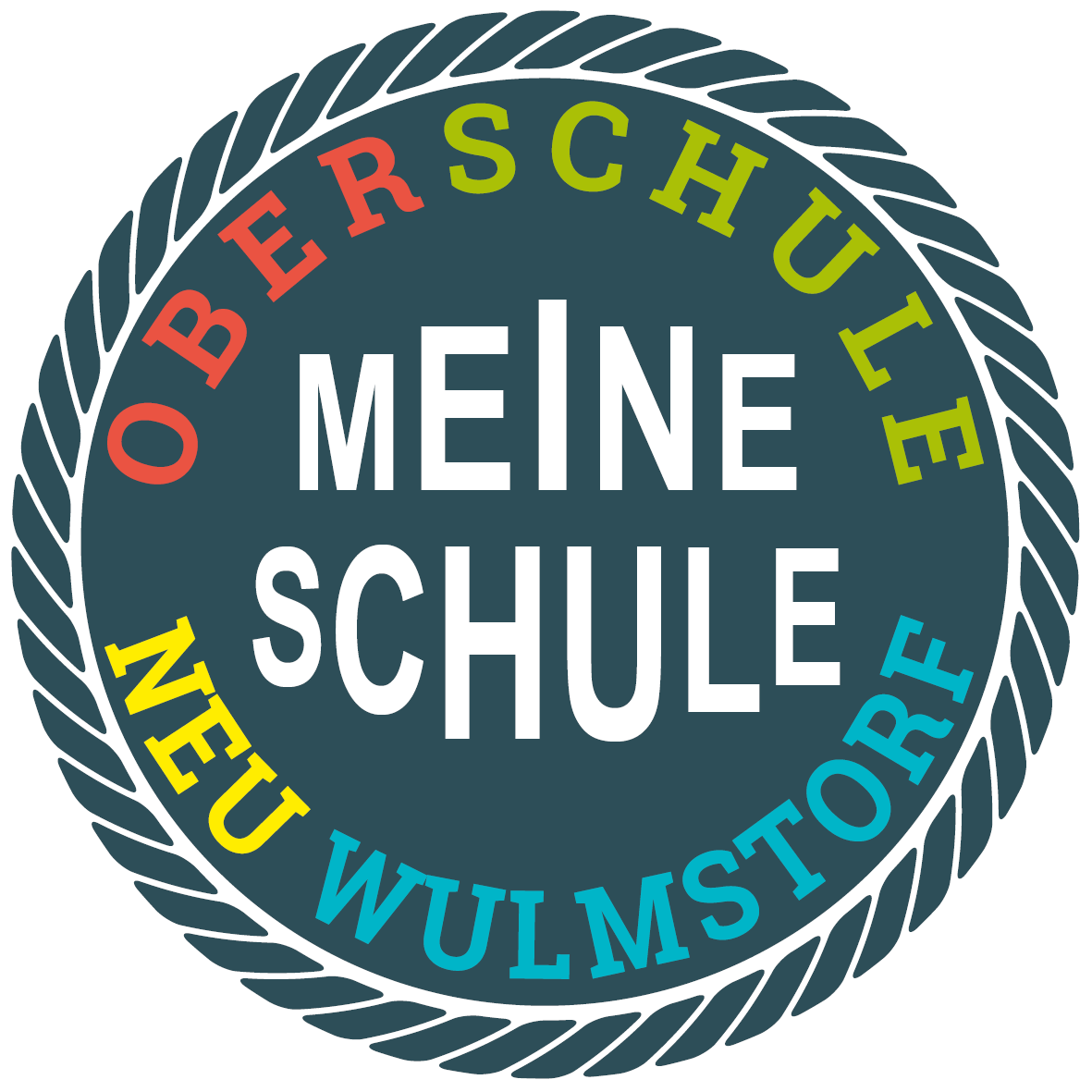 Liste der für die entgeltliche Ausleihe vorgesehenen LernmittelHauptschulzweigSchuljahr:    2022/2023	Jahrgang / Klasse:    9Die folgenden Lernmittel können gegen Entgelt ausgeliehen werden:Um an dem Leihverfahren teilzunehmen, muss das Entgelt bis zum 06.05.2022 unter Angabe des Schülernamens und der zukünftigen Klassenstufe auf folgendes Konto entrichtet werden:Bank: Sparkasse Harburg Buxtehude,IBAN:DE69 2075 0000 0060 0339 90SWIFT-BIC: NOLADE21HAMDie Arbeitshefte werden am Anfang des Schuljahres nach Rücksprache mit der Fachlehrkraft angeschafft.FachLehrwerk und VerlagISBN-Nr.€ PreisDeutschD wie Deutsch 9, Cornelsen978-3-06-200032-424,00MathematikMaßstab 9, Schroedel978-3-507-84534-329,50EnglischBlu Line 5, Klett978-3-12-548875-624,25WirtschaftEinblicke Wirtschaft Gesamtband978-3-12-103560-134,95BiologieErlebnis Biologie 3, Westermann978-3-14-117052-825,50Chemie/PhysikErlebnis Physik/Chemie 2, Schroedel978-3-507-77182-636,95ErdkundeDurchblick Erdkunde 9/10, Westermann978-3-14-114088-029,50Geschichte/PolitikDurchblick Geschichte/Politik 9/10, Westermann978-3-14-110347-227,50Summe der Ladenpreise für die obigen Lernmittel232,15 €05€ Entgelt für die Ausleihe42,00 € 